1.	Told el a háromszöget az adott v vektorral!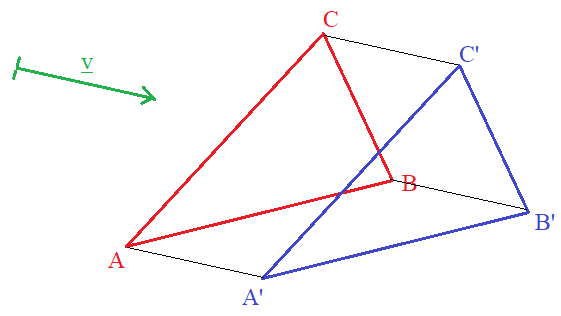 2.	Írd fel az a, b és a c vektor segítségével a következő vektorokat!Például: =a-b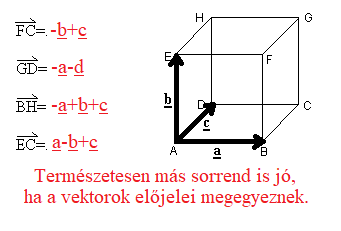 3.	Írd fel egyetlen vektorként az alábbi vektorokat a 3. ábra alapján, ha adott a vektor kezdőpontja!	Például:     -c-a+b=               -c-a+b=		a-b=		b-a+c=		-c=